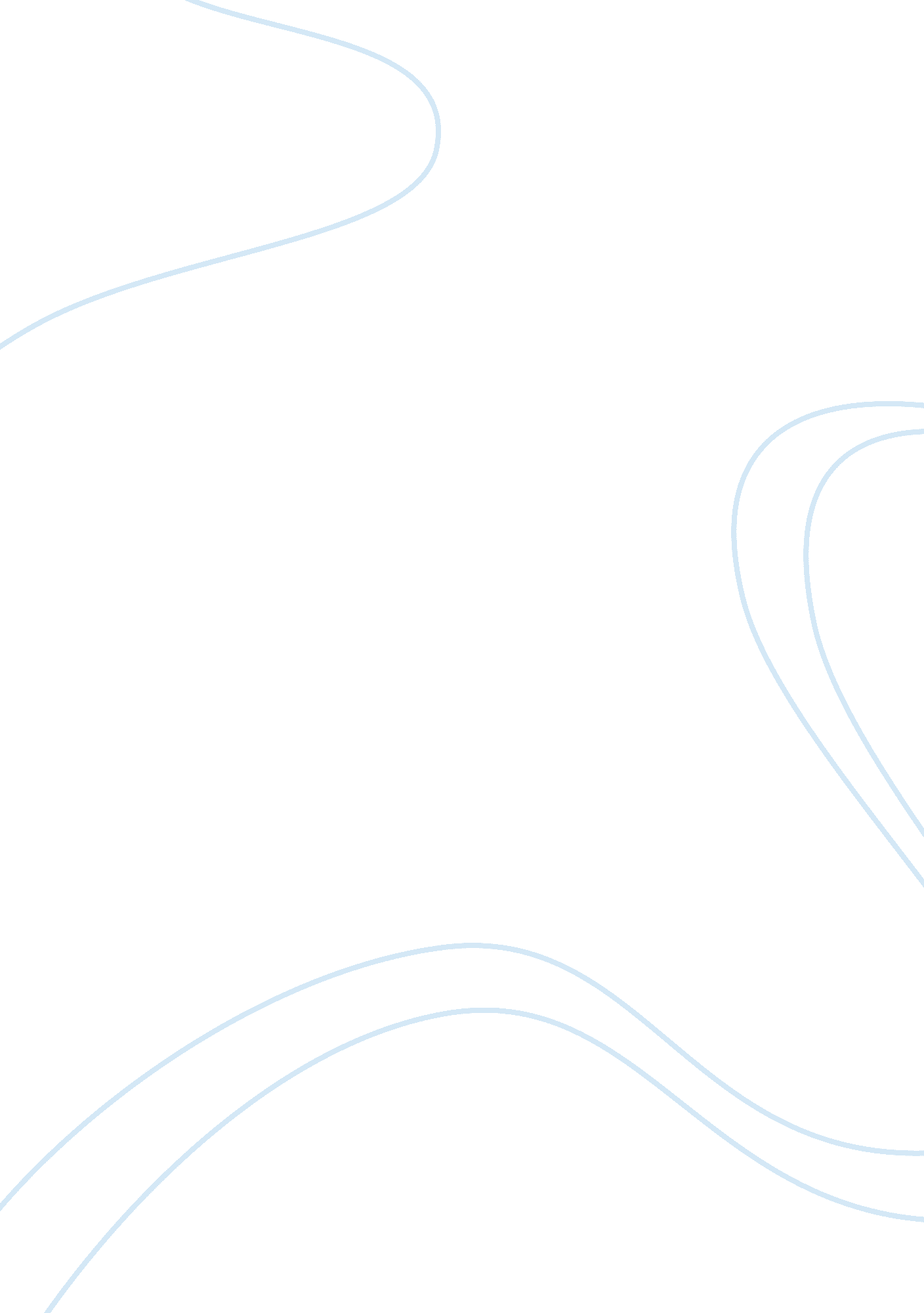 Middle school or elementary school graduation speech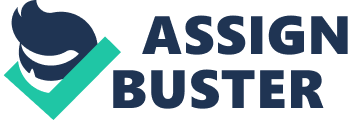 Middle School or Elementary School graduation speech canuwrite. com/speech_middle_school. phpThis page contains a funny sample speech for Middle School or Elementary School ... We hope this graduation speech for keynote or guest speakers is helpful. Graduation Speech For Elementary Free Essays 1 - 20 www. studymode. com/.../graduation-speech-for-elementary-page1. ht... 20+ items — Free Essays on Graduation Speech For Elementary for students ... of school]. As you face a new academic year, my advise to you in our ... day, I speak to optimism, laughter, and grins. As I was gathering input for this ... Graduation speech inspired by Lloyd Luna - The Best Filipino ... www. lloydluna. com/graduation-speech-inspired-by-lloyd-luna/2 Jun 2010 — tagalog graduation speech elementary lloyd luna speech tagalog speech for graduation filipino speeches examples filipino graduation speech ... Graduation Speeches « 21k12 21k12blog. net/about/graduation-speeches/Below are twelve graduation speeches I have delivered as a principal or ... or other school graduation speaker seeking examples or inspirations preparing for your ... Graduation Speech: Helping Others is the Real Victory (elementary school) ... Sample Of Tagalog Graduation Speech For Elementary Free Essays ... www. papercamp. com/.../sample... graduation-speech... elementary/pag... Free Essays on Sample Of Tagalog Graduation Speech For Elementary for students. Use our papers to help you with yours 1 - 30. Elementary graduation speech - Ask Me Help Desk www. askmehelpdesk. com/elementary.../elementary-graduation-speec... 2 Jun 2009 — Elementary graduation speech. Asked Jun 2, 2009, 04: 18 PM – 2 Answers. Can I have an example of an elementary 5th grade closing graduation speech ... Elementary school graduation speech â€Ž - 31 May 2008 Examples of a Graduation Speech? â€Ž - 5 Jun 2007 